浙江省医学会文件浙医会〔2022〕186号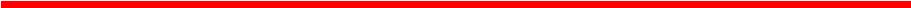 关于公布2022年浙江省医学会临床医学科研专项资金项目(第二批)的通知各有关医院：根据《浙江省医学会临床医学科研专项资金管理办法》规定， 经专家评审，共确定212项为2022年浙江省医学会临床医学科  研专项资金项目(第二批),现予以公布。项目研究周期为2022年12月至2024年12月。项目承担单位须按规定签订《浙江省医学会临床医学科研专 项资金项目申请(合同)书》。请各项目承担单位登录“浙江省 医学会临床医学科研专项资金项目申报与管理系统” (网址：http://kyjj.zjma.org)打印申请(合同)书一式三份，经签字盖章后于2022年11月30日前统一寄送至浙江省医学会科教发展部。请各单位加强对项目的管理，认真做好项目的实施工作，并按时做好项目结题，不得随意变更项目的执行期限。联系人：单单、黄丹婷联系电话：0571-87567839通讯地址：杭州市武林广场8号省科协大楼1002室电子邮箱： yxh875678390163.com附件：2022年浙江省医学会临床医学科研专项资金项目(第二批)浙江省医学会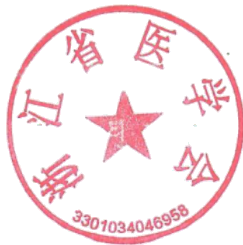 2022年11月18日附件2022年浙江省医学会临床医学科研专项资金项目(第二批) 重大项目2022年浙江省医学会临床医学科研专项资金项目(第二批) 重点项目—4——5—2022年浙江省医学会临床医学科研专项资金项目(第二批)一般项目A 类—6——8——9—— 10—— 11—— 12—— 13—— 14—— 15—— 16—— 17—— 18—2022年浙江省医学会临床医学科研专项资金项目(第二批) 一般项目B 类— 19——20——21—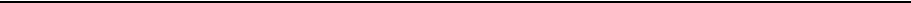 浙江省医学会                  2 0 2 2 年 1 1 月 1 8 日 印 发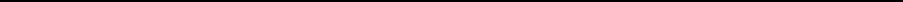 —22—项目编号项目名称项目承担单位协作单位项目负责人科研专项名称2022ZYC-D01多波段液体滤镜热辐照装置研发和晚期结直肠 癌全身热免疫治疗临床应用研究浙江医院吴稚冰肿瘤病学科研专项2022ZYC-D02CYLD在肺淋巴上皮癌中的表达及其作用浙江省肿瘤医院卢红阳肿瘤病学科研专项2022ZYC-D03传染病救治用药安全主动监测技术研穷浙江大学医学院附属 第一医院赵青威临床药学及医疗保 险科研专项2022ZYC-D04R-2HG通过KDM2B/RIFK途径诱导MDS恶性克隆 细胞程序性坏死的机制研究浙江大学医学院附属 第一医院佟红艳血液病学科研专项2022ZYC-D05通用型双阴性T细胞(DNTs)清除老年急性髓 系白血病患者微小残留病的临床研究浙江大学医学院附属 第一医院瑞创生物技术有 限公司何静松血液病学科研专项2022ZYC-D06浙江省异地就医医保支付方式改革绩效评价浙江大学医学院附属 第二医院林敏临床药学及医疗保 险科研专项2022ZYC-D07基于新生抗原的个体化免疫治疗用于食管癌患 者术后巩固治疗的安全性和有效性临床研究浙江大学医学院附属 第二医院杭州纽安津生物 科技有限公司沈虹肿瘤病学科研专项2022ZYC-D08白蛋白结合型紫杉醇联合安罗替尼及抗PD-1 单抗二线治疗小细胞肺癌的临床研究浙江大学医学院附属 邵逸夫医院李达肿瘤病学科研专项2022ZYC-D09去甲基化调控Cbp/Lyn轴治疗骨髓增殖性肿瘤 的应用研究浙江大学医学院附属 第四医院黄健血液病学科研专项2022ZYC-D10基于肠道菌群-肠-脑互作的缺血性脑卒中发生 发展靶标构建及其应用研究温州医科大学附属第 二医院孙晶神经病学科研专项2022ZYC-D11罗红霉素通过抑制PAD4-CitH3-NET缓解中性 粒细胞型哮喘机制研究温州医科大学附属第 二医院戴元荣呼吸病学科研专项2022ZYC-D12胆囊癌术后化疗假期影响及预测术后复发的研 究杭州市富阳区第一人 民医院浙江大学医学院 附属邵逸夫医院方海星肿瘤病学科研专项2022ZYC-D13具有免疫调控功能的活性水凝胶设计及骨肿瘤 切除术后骨缺损重建研究温州市人民医院阮国模肿瘤病学科研专项2022ZYC-D14基于中文数据库的中成药不良反应流行病学特 征及影响因素分析与利用绍兴市人民医院唐志华临床药学及医疗保 险科研专项项目编号项目名称项目承担单位协作单位项目负责人科研专项名称2022ZYC-Z14冠心宁通过TNFAIP3/ASK1通路在动脉粥样硬 化易损斑块的稳定作用研究浙江医院毛萍正大青春宝中成药 新药科研专项2022ZYC-Z15白藜芦醇减少晚期肺癌PD-1/PDL-1抑制剂治 疗后免疫不良反应的临床研究浙江省人民医院陈淳呼吸病学科研专项2022ZYC-Z16“便民医保”服务平台的开发浙江省肿瘤医院浙江大学附属第 一医院程斌临床药学及医疗保 险科研专项2022ZYC-Z17TP方案联合贝伐单抗逆转恶性黑色素瘤免疫耐 药的临床研究浙江省肿瘤医院方美玉肿瘤病学科研专项2022ZYC-Z18利福昔明在伊立替康所致迟发性腹泻的作用及 其机制探讨浙江省肿瘤医院朱骥肿瘤病学科研专项2022ZYC-Z19泽布替尼联合奥妥珠单抗治疗初发老年套细胞 淋巴瘤的临床研究浙江大学医学院附属 第一医院俞文娟血液病学科研专项2022ZYC-Z20磷酸果糖激酶FFKFB3通过非经典途径促进骨 髓瘤硼替佐米耐药的机制研究和应用浙江大学医学院附属 第一医院赵毅血液病学科研专项2022ZYC-Z21表达IL7和OCL19的CD19CAR-T联合PD1单抗 治疗复发/难治的弥漫大B细胞淋巴瘤的Ib期 临床研究浙江大学医学院附属 第二医院刘辉血液病学科研专项2022ZYC-Z22一项比较乳腺切除术后即刻-延迟重建(两步  法)选择腋窝或乳房原切口入路安全性的多中 心、开放、前瞻性、随机对照研究浙江大学医学院附属 第二医院浙江大学医学院 附属杭州市第一 人民医院倪超肿瘤病学科研专项2022ZYC-Z23基于真实世界数据的儿童唑类抗真菌药相关肝 损伤人工智能监测与评价研究浙江大学医学院附属 儿童医院朱正怡临床药学及医疗保 险科研专项2022ZYC-Z24中青年H型高血压患者的脑卒中风险识别模型 构建及精准干预策略研究浙江大学医学院附属 邵逸夫医院汤磊雯H型高血压管理与脑 卒中一级预防科研  专项2022ZYC-Z25小剂量激素联合小剂量艾曲泊帕在新诊断免疫 性血小板减少症中的临床疗效评估浙江省中医院吴迪炯血液病学科研专项2022ZYC-Z26建立基于PET/CT影像特征的NSCLC免疫治疗监 测新方法浙江省中医院张丽霞肿瘤病学科研专项2022ZYC-Z27不同放疗剂量在局部晚期直肠癌患者新辅助放 化疗中的疗效和安全性温州医科大学附属第 一医院张薛榜肿瘤病学科研专项2022ZYC-Z28肩关节镜手术可调扩张器在良性骨肿瘤等疾病 引起的骨缺损植骨研究温州医科大学附属第 二医院中国人民解放军 联勤保障部队第 九〇六医院潘孝云肿瘤病学科研专项2022ZYC-Z29构建立体化脑卒中防治区域网络杭州师范大学附属医 院王静华神经病学科研专项2022ZYC-Z30探索搭建基于DRG原则的中医类绩效平台一— 以R医院为例杭州市红十字会医院杭州火树科技有 限公司严超临床药学及医疗保 险科研专项2022ZYC-Z31乡村慢性阻塞性肺病流行状况及其简便诊断方 法的研究宁波大学医学院附属 医院虞亦鸣呼吸病学科研专项2022ZYC-Z32乳腺MR首次增强减影及最大密度投影技术鉴 别团簇状分布钙化灶的研究宁波市北仑区人民医 院胡燕标肿瘤病学科研专项2022ZYC-Z33冠心宁治疗冠脉介入术后对心脏重构及 PINK1/Parkin通路的影响温州市中西医结合医 院李烽正大青春宝中成药 新药科研专项2022ZYC-Z34重症感染患者碳青霉烯类药物监测对临床结局 影响： 一项前瞻性、多中心、随机对照研究长兴县人民医院西安交通大学第 二附属医院林彬临床药学及医疗保 险科研专项2022ZYC-Z35CT引导下经皮后入路内脏神经射频在腹部肿瘤 疼痛疾病的有效性安全性研究嘉兴市第一医院马玲肿瘤病学科研专项2022ZYC-Z36脊柱转移性肿瘤患者脊柱不稳预防性经皮微创 稳定手术治疗的临床研究绍兴市中医院夏炳江肿瘤病学科研专项2022ZYC-Z37非维生素K口服抗凝药的药物基因组学与精准 用药的相关性研究绍兴文理学院附属医 院王佳良临床药学及医疗保 险科研专项2022ZYC-Z38抗氧化肽的磺基化修饰及其对高血压肾脏的保 护作用舟山市妇幼保健院舟山医院，浙江 海洋大学食品与药学学院沈凯成都地奥心血管科 研专项2022ZYC-Z39G-CSF抑制供者血小板HLAI类抗原减少血小 板输注无效中的免疫机制研究金华市中心医院章敬成血液病学科研专项2022ZYC-Z40全面性起源癫痫认知早期损害的脑网络特征及 预测模型构建台州市中心医院陈秋月神经病学科研专项2022ZYC-Z41冠心宁片对缺血性卒中患者介入术后颈动脉斑 块稳定性的影响丽水市中心医院蔡学礼正大青春宝中成药 新药科研专项项目编号项目名称项目承担单位协作单位项目负责人科研专项名称2022ZYC-A125药品集中带量采购实施效果评估研究浙江医院卜智斌临床药学及医疗保 险科研专项2022ZYC-A126基于HSTEP的“互联网+”干预模式对中青年急 诊高血压患者疾病感知与冶疗依从性的影响  研究浙江医院李柯叶成都地奥心血管科 研专项2022ZYC-A127冠心宁片治疗冠心病伴焦虑患者的临床疗效及 机制探讨浙江省立同德医院林霜正大青春宝中成药 新药科研专项2022ZYC-A128不同剂量艾多沙班对非瓣膜性心房颤动患者血 栓事件和出血事件的影响研究浙江大学医学院附属 第二医院杨文君临床药学及医疗保 险科研专项2022ZYC-A129后疫情时代基于新媒体指导的康复训练对肺移 植受者身体机能的影响及机制研究浙江大学医学院附属 第二医院黄健呼吸病学科研专项2022ZYC-A130光控式脂质纳米粒用于增强STING激动剂免疫 疗效的研究浙江大学医学院附属 第二医院黄领领肿瘤病学科研专项2022ZYC-A131冠心宁片联合康复手法治疗风痰瘀阻证颈动脉 粥样硬化型脑梗死的临床疗效及其对颈动脉IMT值和血Hcy的影响浙江大学医学院附属 第二医院王浩正大青春宝中成药 新药科研专项2022ZYC-A132OAT3(SLC22A8)基因SNP和组蛋白修饰与儿童 ALL大剂量甲氨蝶呤化疗后急性肾损伤研究浙江大学医学院附属 儿童医院聂晶血液病学科研专项2022ZYC-A133可穿戴设备在睡眠呼吸暂停患者中的应用浙江大学医学院附属 邵逸夫医院杭州星迈科技有 限公司徐佳慧神经病学科研专项2022ZYC-A134老年高血压宽脉压人群脉压与H型高血压的相 关性及氨氯地平叶酸片的疗效研究浙江大学医学院附属 第四医院戴红蕾H型高血压管理与脑 卒中一级预防科研 专项2022ZYC-A135泽泻汤复合物(脂必泰胶囊)干预非酒精性脂 肪性肝病真实世界研究浙江中医药大学附属 第二医院陈小梅成都地奥心血管科 研专项2022ZYC-A136中药高三尖杉酯碱在难治复发MM中的分子机 制研究杭州市第一人民医院施鹏飞血液病学科研专项2022ZYC-A137冠心宁片联合行为激活疗法对首次急性缺血性 脑卒中后抑郁患者的临床研究杭州师范大学附属医 院姜海波正大青春宝中成药 新药科研专项2022ZYC-A138RAD⁰01结合“氧化还原开关”的复合纳米载药 系统在耐药肾癌中的治疗作用研究杭州市中医院高峰肿瘤病学科研专项2022ZYC-A139冠心宁片治疗冠心病心衰的临床观察杭州市上城区小营街 道社区卫生服务中心林坚正大青春宝中成药 新药科研专项2022ZYC-A140氨氯地平贝那普利对城市社区血压不达标的高 血压合并糖尿病患者疗效观察杭州市上城区闸弄口 街道社区卫生服务中 心黄灵绣成都地奥心血管科 研专项2022ZYC-A141冠心宁片对稳定性冠心病患者肠道菌群种类和 代谢的影响杭州市西湖区蒋村街 道社区卫生服务中心牛晓曼正大青春宝中成药 新药科研专项2022ZYC-A142冠心宁对冠心病PCI后血液流变学的影响杭州市拱野区石桥街 道社区卫生服务中心方丹正大青春宝中成药 新药科研专项2022ZYC-A143冠心宁片改善冠心病合并心力衰竭患者心肌纤 维化的研究浙江绿城心血管病医 院王审正大青春宝中成药 新药科研专项2022ZYC-A144氨氯地平贝那普利片(II)对原发性高血压患 者血管内皮功能及动脉僵硬度的影响杭州市余杭区第一人 民医院李勇成都地奥心血管科 研专项2022ZYC-A145氨氯地平贝那普利片(II)治疗原发性高血压 合并慢性心力衰竭的疗效及安全性研究杭州市余杭区第一人 民医院程琳成都地奥心血管科 研专项2022ZYC-A146脂必泰治疗非酒精性脂肪肝病的临床疗效研究杭州市余杭区第一人 民医院马翠成都地奥心血管科 研专项2022ZYC-A147氨氯地平叶酸片对H型高血压患者动脉僵硬 度影响杭州市临平区第一人 民医院袁红H型高血压管理与脑 卒中一级预防科研  专项2022ZYC-A148基于药学干预下的高血压管理新模式研究杭州市临平区中医院吴勇惠成都地奥心血管科 研专项2022ZYC-A149氨氯地平叶酸片联合非布司他对高血压合并高 尿酸症患者的治疗效果杭州市临平区中西医 结合医院杨海见H型高血压管理与脑 卒中一级预防科研  专项2022ZYC-A150氨氯地平叶酸片治疗H型高血压合并冠心病的 临床疗效及作用机制的研究杭州市萧山区中医院倪建伟H型高血压管理与脑 卒中一级预防科研 专项2022ZYC-A151便携式肺功能仪在慢性呼吸疾病筛查中的应用 分析杭州市富阳区第一人 民医院堵钧伟呼吸病学科研专项2022ZYC-A152探讨精氨酸及鸟氨酸代谢变化在HER2阳性乳 腺癌曲妥珠单抗耐药中的作用建德市第一人民医院浙江大学医学院 附属第二医院李啸天肿瘤病学科研专项2022ZYC-A153医共体模式下基层慢病药事管理路径的探讨淳安县第一人民医院王水泉临床药学及医疗保 险科研专项2022ZYC-A154冠心宁片对糖尿病肾脏病III期的临床疗效观 察淳安县第一人民医院张良田正大青春宝中成药 新药科研专项2022ZYC-A155冠心宁片治疗冠心病不稳定型心绞痛的临床研 究淳安县第二人民医院杭州师范大学附 属医院姜丽琴正大青春宝中成药 新药科研专项2022ZYC-A156八珍汤改善贝伐珠单抗致肺恶性肿瘤患者骨髓 抑制的影响淳安县中医院姜忠妹临床药学及医疗保 险科研专项2022ZYC-A157氨氯地平叶酸片对降低H型高血压患者Hcy水 平预防脑卒中的临床研究淳安县中医院淳安县临岐镇中心卫生院，   淳安 县大墅镇中心卫生院汪敏捷H型高血压管理与脑 卒中一级预防科研  专项2022ZYC-A158冠心宁片对老年冠心病合并颈动脉粥样硬化患 者的临床疗效观察及血清hs-CRP及Fib水平的 影响淳安县中医院方诚正大青春宝中成药 新药科研专项2022ZYC-A159冠心宁片治疗颈动脉粥样硬化的临床疗效研究淳安县中医院杭州市中医院王炎琴正大青春宝中成药 新药科研专项2022ZYC-A160单中心肝移植术后血脂异常非药物管理方案的 构建及实证研究宁波市医疗中心李惠 利医院李娟成都地奥心血管科 研专项2022ZYC-A161氨氯地平贝那普利(II)对高血压患者肾脏及血 管内皮功能影响宁波市海曙区第二医 院苏斌杰成都地奥心血管科 研专项2022ZYC-A162CDK9抑制剂SNS-032协同venetoclax抗急性 髓系白血病并逆转其耐药相关机制研穷中国科学院大学宁波 华美医院金英明血液病学科研专项2022ZYC-A163胆汁外引流对胆汁酸及肠道菌群共代谢的影响中国科学院大学宁波 华美医院苏辉肿瘤病学科研专项2022ZYC-A164氨氯地平联合贝那普利对老年性高血压合并餐 后低血压病人的干预研究宁波市北仑区人民医 院史佩剑成都地奥心血管科 研专项2022ZYC-A165血清脂联素、MCP-1、hs-CRP、SOD在高血压合 并糖尿病患者中的表达及研究宁波市北仑区人民医 院邵洲杰成都地奥心血管科 研专项2022ZYC-A166冠心宁片治疗急性脑梗死并发脑心综合征的疗 效观察宁波市北仑区人民医 院王鑫正大青春宝中成药 新药科研专项2022ZYC-4167冠心宁片对冠脉痉挛综合征患者心功能及生活 质量的影响宁波市北仑区人民医 院俞军海正大青春宝中成药 新药科研专项2022ZYC-A168冠心宁片联合瑞舒伐他汀对颈动脉粥样硬化斑 块临床疗效观察及肠道菌群种类和代谢的影响 研究宁波市北仑区第二人 民医院沃静波正大青春宝中成药 新药科研专项2022ZYC-A169脂必泰联合多烯磷脂酰胆碱治疗非酒精性脂肪 性肝病合并高脂血症的临床研究宁波市北仑区第三人 民医院吴炯成都地奥心血管科 研专项2022ZYC-A170冠心宁片联合西药治疗气虚血瘀型老年慢性肺 源性心脏病的临床疗效观察宁波市北仑区第三人 民医院章高华正大青春宝中成药 新药科研专项2022ZYC-A171冠心宁片对颈动脉斑块形成的影响宁波大榭开发区医院宁波市北仑区人 民医院陈春林正大青春宝中成药 新药科研专项2022ZYC-A172冠心宁片治疗颈动脉粥样硬化的临床疗效观察宁波明州医院有限公 司王俊丽正大青春宝中成药 新药科研专项2022ZYC-A173冠心宁片对冠心病慢性心衰的治疗效果观察余姚市妇幼保健院褚妩边正大青春宝中成药 新药科研专项2022ZYC-A174冠心宁片治疗冠心病合并轻度高血压临床效果 观察余姚市低塘中心卫生 院余姚市人民医院沈峰正大青春宝中成药 新药科研专项2022ZYC-A175冠心宁片对稳定型心绞痛患者六分钟步行试验 的影响慈林医院徐多正大青春宝中成药 新药科研专项2022ZYC-A176冠心宁片联合PCSK9抑制剂对冠心病患者降脂 疗效及安全性的研究象山县红十字台胞医 院医疗健康集团天津市第一中心 医院刘志成正大青春宝中成药 新药科研专项2022ZYC-A177氨氯地平贝那普利联合达格列净VSOB联合达 格列净治疗心衰合并高血压的疗效对比永嘉县人民医院朱亮亮成都地奥心血管科 研专项2022ZYC-A178氨氯地平叶酸片在老年人群强化降压和脑卒中 预防的临床研究绍兴文理学院附属医 院俞建洪H型高血压管理与脑 卒中一级预防科研 专项2022ZYC-A179氨氯地平叶酸片在老年人群强化降压和脑卒中 预防的临床研究温州市中医院赵娜H型高血压管理与脑 卒中一级预防科研  专项2022ZYC-A180马来酸依那普利叶酸片对医联体内H型高血压 患者的动脉硬化和心功能的影响湖州市第一人民医院李国栋H型高血压管理与脑 卒中一级预防科研  专项2022ZYC-A181冠心宁片对原发性高血压合并颈动脉粥样硬化 患者的血脂和hs-CRP水平的影响湖州市第一人民医院湖州市吴兴区人 民医院许海斌正大青春宝中成药 新药科研专项2022ZYC-A182氨氯地平叶酸片联合针刺治疗对H型高血压患 者Hcy、血压水平及血压和心率变异性的研究中国人民解放军陆军 第七十二集团军医院郑毅敏H型高血压管理与脑 卒中一级预防科研  专项2022ZYC-A183冠心宁与椎动脉型颈椎病伴颈动脉粥样硬化患 者相关血供影响疗效分析中国人民解放军陆军 第七十二集团军医院方良勤正大青春宝中成药 新药科研专项2022ZYC-A184冠心宁片对血瘀证患者PCI术后氯吡格雷抵抗 的调节作用及机制研究中国人民解放军陆军 第七十二集团军医院王翔正大青春宝中成药 新药科研专项2022ZYC-A185冠心宁片对急性心肌梗死患者PCI术后再灌注 心律失常及心功能不全的临床观察德清县第三人民医院孔祥超正大青春宝中成药 新药科研专项2022ZYC-A186氨氯地平叶酸片对H型高血压患者血脂影响的 临床研究长兴县人民医院王启平H型高血压管理与脑 卒中一级预防科研  专项2022ZYC-A187冠心宁片改善急性冠脉综合征患者心功能的临 床效果观察长兴县人民医院闻青松正大青春宝中成药 新药科研专项2022ZYC-A188氨氯地平叶酸片对H型高血压合并MTHFR677TT 基因患者的精准治疗效果研究安吉县人民医院黄慧H型高血压管理与脑 卒中一级预防科研  专项2022ZYC-A189冠心宁片用于血管性痴呆的疗效观察浙江新安国际医院张英杰正大青春宝中成药 新药科研专项2022ZYC-A190ERCC6L调控p53稳定性参与肺腺癌发生发展的 机制研究嘉兴市第一医院杨新妹肿瘤病学科研专项2022ZYC-A191依那普利叶酸片联合中药预防H型高血压脑卒 中发生的临床研究嘉兴市中医医院俞郦H型高血压管理与脑 卒中一级预防科研  专项2022ZYC-A192冠心宁片对缺血性脑卒中患者合并颈动脉硬化 斑块的疗效观察嘉善县第一人民医院王庭欢正大青春宝中成药 新药科研专项2022ZYC-A193冠心宁片治疗慢性肾脏病合并稳定性冠心病的 临床研究嘉善县第一人民医院夏阳正大青春宝中成药 新药科研专项2022ZYC-A194冠心宁治疗急性脑梗死伴高同型半胱氨酸血症 患者的临床研究平湖市第一人民医院逢慧君正大青春宝中成药 新药科研专项2022ZYC-A195冠心宁片干预心肌梗死患者心室重构的研究平湖市中医院肖文玉正大青春宝中成药 新药科研专项2022ZYC-A196冠心宁片联合阿利沙坦治疗早期2型糖尿病肾 病的临床效果分析海盐县人民医院庞晓琴正大青春宝中成药 新药科研专项2022ZYC-A197自杀、自伤危险评估量表在基层医院肿瘤科的 应用海盐县中医院万华堂肿瘤病学科研专项2022ZYC-A198冠心宁片联合缬沙坦治疗早期糖尿病肾病的临 床疗效观察海盐县中医院江岸林正大青春宝中成药 新药科研专项2022ZYC-A199冠心宁片联合沙库巴曲缬沙坦钠片治疗冠心病 心衰的临床观察海盐县中医院马建君正大青春宝中成药 新药科研专项2022ZYC-A200术中甲状旁腺暴露颗数与甲状腺癌手术后甲状 旁腺功能关系的研究。海宁市人民医院黄海杰肿瘤病学科研专项2022ZYC-A201冠心宁片对早发冠心病急性心肌梗死患者的心 功能、炎症因子、血脂的影响海宁市人民医院沈纯阳正大青春宝中成药 新药科研专项2022ZYC-A202冠心宁片治疗冠心病合并抑郁状态的临床疗效 及对炎症因子的影响研究海宁市人民医院沈睿正大青春宝中成药 新药科研专项2022ZYC-A203冠心宁片对2型糖尿病患者颈动脉粥样硬化及 血液流变学的影响海宁市人民医院孙云鹰正大青春宝中成药 新药科研专项2022ZYC-A204氨氯地平叶酸片对H型高血压人群卒中一级预 防的疗效观察海宁市中心医院徐亚熙H型高血压管理与脑 卒中一级预防科研  专项2022ZYC-A205冠心宁片治疗冠心病多支病变未行血运重建的 疗效观察海宁市中心医院贺振燕正大青春宝中成药 新药科研专项2022ZYC-A206冠心宁片改善TRI术后穿刺部位临床症状的疗 效研究海宁市中医院林炎彬正大青春宝中成药 新药科研专项2022ZYC-A207中药新药冠心宁片对2型糖尿病肾病患者的治 疗作用和安全性的研究桐乡市第二人民医院戴敏华正大青春宝中成药 新药科研专项2022ZYC-A208冠心宁片联合心脏II期康复对急性冠脉综合 征PCl术后心肺功能的影响桐乡市中医医院王敬民正大青春宝中成药 新药科研专项2022ZYC-A209冠心宁片对中医辨证为心血於阻型冠心病PCI 术后支架内再狭窄预防作用的临床研究桐乡市中医医院吴佳梅正大青春宝中成药 新药科研专项2022ZYC-A210冠心宁片对2型糖尿病合并大血管病变患者血 管内皮功能的影响绍兴市人民医院尤巧英正大青春宝中成药 新药科研专项2022ZYC-A211冠心宁片对冠脉单支病变患者PCI术后运动耐 力的影响的研究绍兴市人民医院沈静正大青春宝中成药 新药科研专项2022ZYC-A212奥美沙坦酯治疗急性脑卒中合并原发性高血压 患者的时机选择及预后研究绍兴市中心医院马骏神经病学科研专项2022ZYC-A213慢性阻塞性肺疾病合并呼吸衰竭患者中曲霉在 呼吸道定植和致病的生物学标志物研究绍兴市中心医院孙武铭呼吸病学科研专项2022ZYC-A214三维可视化重建联合肾周冰水降温技术在腹腔 镜肾部分切除术中的应用绍兴市中心医院马权肿瘤病学科研专项2022ZYC-A215冠心宁联合西药治疗颅内动脉粥样硬化的疗效 研究绍兴市中心医院夏家杰正大青春宝中成药 新药科研专项2022ZYC-A216基于人工智能斑块分割CT图像的影像组学评  估冠心宁片联合他汀在颈动脉粥样硬化斑块的 临床疗效观察绍兴市中心医院绍兴市妇幼保健 院沈轲正大青春宝中成药 新药科研专项2022ZYC-A217基于腹部CT增强扫描的端到端的深度学习预 测结直肠癌肿瘤分期及病理分级的研究绍兴第二医院苗世嵩肿瘤病学科研专项2022ZYC-A218冠心宁片干预腹膜透析患者尿毒症心肌病前瞻 性随机对照研究绍兴第二医院沈伟钢正大青春宝中成药 新药科研专项2022ZYC-A219冠心宁片治疗气滞血瘀型稳定性冠心病心绞痛 疗效评价绍兴市越城区皋埠镇 卫生院金越平正大青春宝中成药 新药科研专项2022ZYC-A220冠心宁片治疗早期糖尿病肾脏疾病的临床疗效 观察绍兴市上虞区中医医 院徐更华正大青春宝中成药 新药科研专项2022ZYC-A221冠心宁片对血瘀症患者PCI术后血管内皮功能 及炎症反应的影响性研究绍兴市上虞区中医医 院夏立义正大青春宝中成药 新药科研专项2022ZYC-A222氨氯地平叶酸片对H型高血压患者颈动脉内膜 中层厚度的影响研究绍兴市上虞人民医院邵秀琴H型高血压管理与脑 卒中一级预防科研  专项2022ZYC-A223新冠疫情背景下国谈药品不良反应监测管理研 究诸昏市人民医院周黎琴临床药学及医疗保 险科研专项2022ZYC-A224氨氯地平叶酸片用于脑卒中患者危险因素控制 的临床研究诸暨市人民医院傅键炯H型高血压管理与脑 卒中一级预防科研  专项2022ZYC-A225冠心宁片对心肌梗死后射血分数降低心力衰竭 患者的临床疗效观察诸暨市人民医院姚飞群正大青春宝中成药 新药科研专项2022ZYC-A226氨氯地平叶酸片对伴有H型高血压合并高脂血 症的急性缺血性脑卒中患者的治疗效果研究诸暨市中医医院周燕H型高血压管理与脑 卒中一级预防科研  专项2022ZYC-A227冠心宁片治疗冠心病合并高Hcy患者关于血脂 水平的临床疗效观察诸暨市中医医院郭艳正大青春宝中成药 新药科研专项2022ZYC-A228冠心宁片联合阿托伐他汀钙片治疗糖尿病合并 颈动脉粥样硬化斑块的临床研究诸暨市中医医院何雪薇正大青春宝中成药 新药科研专项2022ZYC-A229冠心宁片改善糖尿病肾病微徵瘕状态及胱抑素 C水平的临床研究诸暨市中医医院谢晓娟正大青春宝中成药 新药科研专项2022ZYC-A230氨氯地平叶酸片对H型高血压合并高尿酸症患 者的治疗效果研究诸暨市第二人民医院赵岳兴H型高血压管理与脑 卒中一级预防科研  专项2022ZYC-A231冠心宁片改善颈动脉粥样硬化斑块的临床效果 观察诸暨市第四人民医院陈柯婷正大青春宝中成药 新药科研专项2022ZYC-A232冠心宁片改善卒中患者认知功能的疗效观察嵊州四季医院有限公 司沈炎波正大青春宝中成药 新药科研专项2022ZYC-A233氨氯地平叶酸片对H型高血压合并冠心病患者 血脂水平影响的研究新昌县人民医院赵金瑛H型高血压管理与脑 卒中一级预防科研 专项2022ZYC-A234冠心宁片对冠脉PCI术后心肝肾功能及药品不 良反应发生率的影响新昌县人民医院章秀凤正大青春宝中成药 新药科研专项2022ZYC-A235冠心宁片对冠脉PCI术后血管内皮功能的保护 及血液流变学影响的研究新昌县人民医院刘海峰正大青春宝中成药 新药科研专项2022ZYC-A236涌泉穴穴位贴敷配合氨氯地平叶酸片治疗H型 高血压患者疗效观察及其对同型半胱氨酸和血 压变异性的影响新昌县中医院杨吕洪H型高血压管理与脑 卒中一级预防科研 专项2022ZYC-A237冠心宁片对围绝经期血瘀型冠心病患者的临床 观察新昌县中医院王水霞正大青春宝中成药 新药科研专项2022ZYC-A238脂必泰对老年高脂血症患者非H-DLC和炎症因 子的影响普陀医院缪秋娜成都地奥心血管科 研专项2022ZYC-A239冠心宁片治疗急性心力衰竭的临床疗效及对血 浆N末端B型利钠肽原的影响金华市婺城区人民医 院郑小蓉正大青春宝中成药 新药科研专项2022ZYC-A240氨氯地平叶酸片对H型高血压合并MTHFR677TT基因患者的精准治疗效果研究义乌市中心医院龚心琰H型高血压管理与脑 卒中一级预防科研  专项2022ZYC-A241氨氯地平叶酸片对提高H型高血压患者治疗效 果及改善结局的临床价值研究东阳市人民医院韦潋滟H型高血压管理与脑 卒中一级预防科研  专项2022ZYC-A242基于患者报告结局(PRO)的胃肠癌患者门诊化 疗后症状负担和生活质量研究东阳市人民医院程真肿瘤病学科研专项2022ZYC-A243冠心宁片联合羟苯磺酸钙治疗糖尿病肾病临床 研究东阳市横店医院赵艳芳正大青春宝中成药 新药科研专项2022ZYC-A244冠心宁片联合β-受体阻滞剂治疗慢性心力衰 临床研究东阳市横店医院沈晓良正大青春宝中成药 新药科研专项2022ZYC-A245美托洛尔联用小剂量胺碘酮、门冬氨酸钾镁治 疗急性心肌梗死室性心律失常疗效及心功能影 响的临床研究衢州市人民医院毛小强成都地奥心血管科 研专项2022ZYC-A246氨叶对H型高血压患者Hcy代谢、血压变异性 及炎症介质相关性研究衢州市第二人民医院巫莹钢H型高血压管理与脑 卒中一级预防科研 专项2022ZYC-A247冠心宁片治疗PCI术后心绞痛及对血液流变学 影响的临床研究衢州市第二人民医院张善弛正大青春宝中成药 新药科研专项2022ZYC-A248冠心宁片联合阿托伐他汀钙治疗慢性心力衰竭 临床研究衢州市第三医院余颖正大青春宝中成药 新药科研专项2022ZYC-A249基于网络药理学及分子对接技术探究冠心宁治 疗糖尿病肾病的作用机制衢州市柯城区人民医 院朱俏琦正大青春宝中成药 新药科研专项2022ZYC-4250冠心宁片联合甘露特纳胶囊治疗血管性轻度认 知障碍的临床研究常山县人民医院肖圣勇正大青春宝中成药 新药科研专项2022ZYC-A251不同专业医务人员ADR报告质量评估以及临床 药师对不良反应报告质量的影响江山市人民医院姜小琴临床药学及医疗保 险科研专项2022ZYC-A252冠心宁片在治疗高血压病临床观察龙游县人民医院夏里丰正大青春宝中成药 新药科研专项2022ZYC-A253养胃颗粒治疗慢性萎缩性胃炎类餐后不适综合 征症状学评价临床研究龙游县中医医院姜冠军正大青春宝中成药 新药科研专项2022ZYC-A254冠心宁片治疗肝郁型冠心病的临床研究台州恩泽医疗中心 (集团)路桥医院黄蕾蕾正大青春宝中成药 新药科研专项2022ZYC-A255氨氯地平叶酸片对H型高血压合并房颤射频消 融患者围手术期炎症反应影响的随访研究台州市中心医院陈磊H型高血压管理与脑 卒中一级预防科研 专项2022ZYC-A256中医外治结合传统功法在慢性阻塞性肺疾病康 复中的疗效观察临海市中医医院卢海跃呼吸病学科研专项2022ZYC-A257H型高血压患者心源性卒中相关风险因素研究温岭市第一人民医院王齐增H型高血压管理与脑 卒中一级预防科研  专项2022ZYC-A258冠心宁片对急性心肌梗死患者PCI术后心功能 的研究玉环市人民医院陈忠武正大青春宝中成药 新药科研专项2022ZYC-A259冠心宁对冠心病患者同型半胱氨酸、血脂、血 液流变学、颈动脉粥样硬化斑块的影响临床观 察天台县人民医院庞晓红正大青春宝中成药 新药科研专项2022ZYC-A260冠心宁片对颈动脉粥样硬化患者颈动脉内中膜 厚度及同型半胱氨酸的影响天台县中医院吴雄杰正大青春宝中成药 新药科研专项2022ZYC-A261Nrf2信号分子介导依达拉奉治疗阿尔兹海默症 的机制研究仙居县人民医院潘秀萍神经病学科研专项2022ZYC-A262基于子午流注理论中药穴位贴敷治疗肿瘤相关 性失眠的临床研究三门县人民医院黄霜霜肿瘤病学科研专项2022ZYC-A263DEB-BACE联合PD-1抑制剂作为一线治疗不可 手术的中晚期或转移性(IIIB-IVA)非小细胞 肺癌的疗效与安全性丽水市中心医院张登科肿瘤病学科研专项2022ZYC-A264冠心宁片治疗不稳定型心绞痛患者的临床疗效 及其对血清Angptls2的影响丽水市中医院陈文霖正大青春宝中成药 新药科研专项2022ZYC-A265基于功能性近红外光谱技术(fNIRS)的间歇日 爆发性经颅磁刺激治疗脑梗死后轻度认知障碍 的疗效观察及其神经机制研究丽水市第二人民医院吴丹神经病学科研专项2022ZYC-A266冠心宁片联合阿司匹林长期治疗冠心病疗效性 和安全性评价的临床研究丽水市第二人民医院李周玲正大青春宝中成药 新药科研专项2022ZYC-A267冠心宁片对血瘀型慢性肾衰竭血液透析患者颈 动脉粥样硬化的影响研究丽水市第二人民医院丽水市中医院余茂强正大青春宝中成药 新药科研专项2022ZYC-A268冠心宁片对冠心病心绞痛患者临床观察龙泉市人民医院叶琛正大青春宝中成药 新药科研专项2022ZYC-A269氨氯地平叶酸片联合阿托伐他汀对H型高血压 合并高脂血症患者的治疗效果研究青田县人民医院吴行诚H型高血压管理与脑 卒中一级预防科研  专项2022ZYC-A270冠心宁片对糖尿病肾病合并冠心病的临床观察青田县人民医院周峻莹正大青春宝中成药 新药科研专项2022ZYC-A271冠心宁片对慢性肾脏病(脾肾气虚夹瘀证)患 者血脂影响的临床观察青田县中医医院徐建欧正大青春宝中成药 新药科研专项2022ZYC-A272冠心宁片辅助治疗冠心病合并认知障碍患者的 临床观察庆元县人民医院叶余茂正大青春宝中成药 新药科研专项2022ZYC-A273冠心宁片在冠心病合并高脂血症患者中的临床 疗效研究松阳县人民医院李兴红正大青春宝中成药 新药科研专项项目编号项目名称项目承担单位协作单位项目负责人科研专项名称2022ZYC-B09基于angio-OCT技术探究视网膜微循环与早期 阿尔茨海默症的相关性研究浙江医院洪明胜神经病学科研专项2022ZYC-B10冠心宁片对冠心病介入术后复发心绞痛及炎症 因子的影响研究浙江省立同德医院陈旭峰正大青春宝中成药 新药科研专项2022ZYC-B11“互联网+家庭医生签约服务”在慢阻肺患者稳 定期治疗中的作用探讨杭州市临安区锦城 街道社区卫生服务 中心蒋慧群呼吸病学科研专项2022ZYC-B12研究GPIa和CYP2C19基因多态性对急性脑梗 死患者阿司匹林和氯吡格雷治疗反应变异性的 影响宁波市医疗中心李 惠利医院吴卓超神经病学科研专项2022ZYC-B13快速康复外科工作组指导下的腹腔镜下胆总管   切开取石术在患者围术期应激指标、手术进程、 术后并发症及康复速度上的优势探讨： 一项前   瞻性队列研究湖州市南浔区人民 医院王志强临床药学及医疗保 险科研专项2022ZYC-B14黄芩苷调控环状RNA circ-Nrf2发挥乳腺癌化 学预防作用的机制研究树兰(安吉)医院有 限公司张幸国临床药学及医疗保 险科研专项2022ZYC-B15补中益气汤治疗帕金森心血管自主神经症状的 疗效观察平湖市中医院马晓玲神经病学科研专项2022ZYC-B16外周血细胞复合比率动态变化与进展性脑卒中 的关联性和预测研究海盐县人民医院张丹凤神经病学科研专项2022ZYC-B17冠心宁片联合西医常规疗法治疗老年急性心肌 梗死合并心力衰竭临床观察海宁市人民医院吕兰正大青春宝中成药 新药科研专项2022ZYC-B18冠心宁片治疗银屑病合并冠心病的临床疗效及 机制研究诸暨市人民医院陈洁正大青春宝中成药 新药科研专项2022ZYC-B19临床药师随访干预模式在基层医院高血压患者 厄贝沙坦氢氯噻嗪降血压治疗中的作用嵊州市甘霖镇中心 卫生院俞来芳临床药学及医疗保 险科研专项2022ZYC-B20颗粒细胞骨形成蛋白-15和生长分化因子-9表 达与多囊卵巢综合征患者在超控排卵IVF周期 卵巢反应性及妊娠结局的关系研究东阳市人民医院王巧燕临床药学及医疗保 险科研专项2022ZYC-B21人类免疫缺陷病毒(HIV)感染成人患者鼻咽部 定植肺炎链球菌血清型分布及耐药性分析研究东阳市人民医院洪俐呼吸病学科研专项2022ZYC-B22比较氨甲环酸联合利伐沙班或地奥司明对老年 股骨转子间骨折手术后失血及预后的影响衢州市人民医院王浩宇临床药学及医疗保 险科研专项2022ZYC-B23血清炎性因子表达水平在耐多药肺结核中的预 测价值衢州市人民医院卢滔呼吸病学科研专项2022ZYC-B24基于双期CT扫描的参数效应图定量分析在慢性 阻塞性肺疾病评估中的临床应用研究衢州市第二人民医 院方春呼吸病学科研专项2022ZYC-B25成人与儿童动态脑电图痫样放电阳性率分析及 研 究江山市人民医院郑华燕神经病学科研专项2022ZYC-B26营养治疗对慢性阻塞性肺疾病稳定期患者呼吸 康复效果的研究江山市人民医院刘仙莲呼吸病学科研专项2022ZYC-B27自动化、 一站式呼吸道病原检测平台的建立和 应用江山市人民医院江文洪呼吸病学科研专项2022ZYC-B28去泛素酶OTULIN介导NF-KB-NLRP3炎症小体 通路对脑缺血无效再通的作用及机制研究台州恩泽医疗中心 (集团)恩泽医院王仙伟神经病学科研专项2022ZYC-B29膈肌超声结合程序化撤机在AEOOFD患者中指导 撤机的应用研究丽水市人民医院潘柳华呼吸病学科研专项